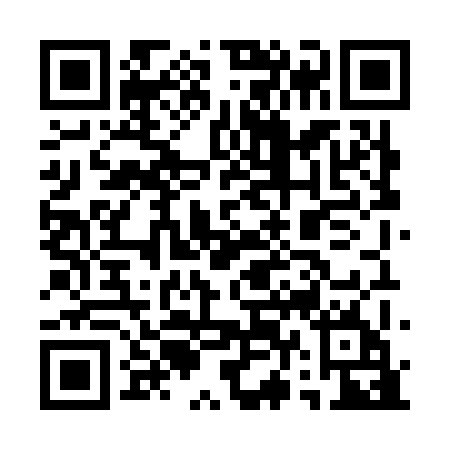 Ramadan times for Mishmar HaEmek, PalestineMon 11 Mar 2024 - Wed 10 Apr 2024High Latitude Method: NonePrayer Calculation Method: Muslim World LeagueAsar Calculation Method: ShafiPrayer times provided by https://www.salahtimes.comDateDayFajrSuhurSunriseDhuhrAsrIftarMaghribIsha11Mon4:334:335:5511:493:125:455:457:0212Tue4:324:325:5311:493:125:455:457:0213Wed4:304:305:5211:493:135:465:467:0314Thu4:294:295:5111:493:135:475:477:0415Fri4:284:285:4911:483:135:485:487:0516Sat4:264:265:4811:483:135:485:487:0517Sun4:254:255:4711:483:145:495:497:0618Mon4:244:245:4611:473:145:505:507:0719Tue4:224:225:4411:473:145:515:517:0820Wed4:214:215:4311:473:145:515:517:0921Thu4:194:195:4211:473:145:525:527:0922Fri4:184:185:4011:463:155:535:537:1023Sat4:174:175:3911:463:155:535:537:1124Sun4:154:155:3811:463:155:545:547:1225Mon4:144:145:3611:453:155:555:557:1326Tue4:124:125:3511:453:155:555:557:1327Wed4:114:115:3411:453:155:565:567:1428Thu4:104:105:3211:443:165:575:577:1529Fri5:085:086:3112:444:166:586:588:1630Sat5:075:076:3012:444:166:586:588:1731Sun5:055:056:2912:444:166:596:598:171Mon5:045:046:2712:434:167:007:008:182Tue5:025:026:2612:434:167:007:008:193Wed5:015:016:2512:434:167:017:018:204Thu5:005:006:2312:424:167:027:028:215Fri4:584:586:2212:424:167:027:028:226Sat4:574:576:2112:424:177:037:038:237Sun4:554:556:2012:414:177:047:048:238Mon4:544:546:1812:414:177:057:058:249Tue4:524:526:1712:414:177:057:058:2510Wed4:514:516:1612:414:177:067:068:26